Отчет о работе  со студентами инвалидамиОтдел по воспитательной и социальной работе доводит до вашего сведения результаты о проделанной работе психолого-педагогического и социального сопровождения студентов инвалидов.В обеспечении условий и возможностей развития и обучения студентов  с инвалидностью особая роль принадлежит педагогу-психологу.  Речь идет именно о психологическом сопровождении студентов на всех этапах обучения как о сложном процессе взаимодействия, результатом которого должно явиться создание условий для развития, для овладения им своей деятельностью и поведением, для формирования готовности к жизненному самоопределению, включающему личностные, социальные аспекты.Процедура обследования учащегося с ОВЗ недостаточно проста, поэтому соблюдаются основные требования:Диагностирование проводится в тихой комнате, где ничто не отвлекает студента и педагога-психолога.Осуществляется  предельная  доброжелательность к студенту, используется похвала, одобрение, независимо от результата выполнения заданий.Соблюдается объективность при диагностировании.Учитывается состояние здоровья студента на момент тестирования; если студент устал, ему даётся возможность отдохнуть, а затем продолжается обследование.Соблюдается этика общения с детьми и их родителями.По состоянию на 21.01.2020/21 учебного  года в СКТ(ф) СПбГУТ обучается общее количество данной категории – 10студентов.  - несовершеннолетних -4,- совершеннолетних -6.Из данной категории студентов:- 4 студента  имеют статус ребенок- инвалид.- 5 студентов имеют 3 группу инвалидности.- 1 студент 1 группу инвалидности. Из них обучаются:1 студент на специальности: 11.02.11 «Сети связи и системы коммутации»;1 студент на специальности: 11.02.08 «Средства связи с подвижными объектами»;1 студент на специальности: 11.02.09  «Многоканальные телекоммуникационные системы»;3 студента на специальности: 09.02.02  «Компьютерные сети»;4 студента на специальности: 09.02.03 «Программирование в компьютерных системах».В рамках работы с данной категорией обучающихся:- составлен новый список  на 2020\21 учебный год, - план работы на 2020\21 учебный год- проведены тематические беседы с первокурсниками о порядке получения и расходования ими стипендий, денежных средств на проезд, питание, одежду, канцелярские принадлежности и др.,- на всех обучающихся данной категории сформированы личные дела,- ежемесячно выверяются приказы на получение стипендий, пособий и др.,- ведется контроль за успеваемостью, посещаемостью и поведением  данной категории обучающихся.Успеваемость на 30.12.2020г  показывает:С первых дней пребывания студента с инвалидностью в нашем колледже, проблеме их социализации уделяется большое внимание. Для успешной адаптации таких студентов к новому виду обучения и коллективу, проводится социально– психологическая работа в комплексе педагогов: психолога, начальника по ВСР, заведующего отделением, икуратором. Все вместе они ищут способы для того чтобы эти студенты, как можно скорее и безболезненнее влились в коллектив и чувствовали себя в нем комфортно.Вновь поступивший студент адаптировался к новым условиям, у него сложились хорошие взаимоотношения с преподавателями колледжа, одногруппниками, чувствуют себя в группе как дома, принимают активное участие в классных и в общеколледжных мероприятиях, с большим удовольствием занимаются в творческих кружках. Из 10 человек, 3 состоят в  студенческом волонтерском отряде «Город добрых сердец».С целью вовлечения студентов инвалидов в общественную жизнь колледжа и обеспечения развития их личности организуются:– экскурсии;– классные часы;- конкурсы;- олимпиады;– концерты и внутриколледжные мероприятия и т.д., в которых студенты инвалиды принимают активное участие.Участие в общеколледжных  мероприятих:	-День знаний единый классный час «Образовательная система в колледжа в условиях сохранения  коронавирусной инфекции».- Открытая лекция в дистанционном формате, посвященная роли и месту Агенства в системе федеральных органов исполнительной власти и отрасли телекоммуникаций.- Единый орг.час посвященный 75-летию со Дня Победы «Великая Победанаследие и наследники».- Мероприятие в КДЦ Губернский посвященное Дню солидарности в борьбе с терроризмом «Дорогой мира и добра».- Гражданско - патриотическая акция  «Мы вместе- против террора».- В рамках празднования 77-й  годовщины освобождения Смоленска от фашистских захватчиков приняли участие в концертной программе «Помним, Чтим, Гордимся!» Универсальная научная библиотека им. Твардовского.- Приняли участие в торжественном митинге посвященном 77-ой годовщине освобождения города Смоленска от немецких захватчиков. Акция памяти прошла у воинского захоронения «Клинок».- В рамках реализации гранта гражданско-патриотического воспитанию молодежи посетили выставку с элементами реконструкции.- Посетили киносеанс биографического блокбастера «Стрельцов».- Посетили лекцию сотрудников полиции на тему «Формирование позитивного отношения к здоровому образу жизни, о негативных последствиях потребления никотиносодержащих веществ и об ответственности, предусмотренной законодательством РФ, за их потребление, а также недопустимости оставления ценных личных вещей без присмотра.- Приняли участие онлайн - концерте в честь Международного Дня студента. - Приняли участие в онлайн - марафоне #МЫВМЕСТЕ, посвященному Дню Добровольца.- Приняли участие интернет-акции «Угощение для мамы». Посвященной Дню матери.- Приняли участие в интеллектуальной игре «Кибер – квиз», посвящённой  Всемирному дню борьбы со СПИДом «Предупреждён - вооружён».- В рамках проведения Всероссийской акции «СТОП ВИЧ/СПИД» среди прошли интернет-опрос по выявлению профильной компетенции в области профилактики ВИЧ-инфекции на веб-ресурсе опрос-молодежи-о-вич.рф.-  В Международный День инвалидов в режиме-онлайн посмотрели фильм «Со дна вершины».- Приняли участие  в новогоднем спектакле 2021 «Украденное время».- Единый классный час «Опасности, подстерегающие современную молодежь».2 студента приняли участие в региональном чемпионате Абилимпикс Смоленской области в компетенции «Обработка текста». Григорьева Дарина заняла 3 место.Григорьева Дарина окончила курс «Интенсив “Основы веб-дизайна”», курс «Основы ООП», «Веб-разработка. Быстрый старт», «Git. Базовый курс», «С#. Мини-программы». Приняла участие Всеросийском конкурсе молодежных проектов «Наша история». В заключении хотелось бы сказать, что весь педагогический состав колледжа стремиться к тому, чтобы обучающиеся из числа детей– инвалидов, чувствовали себя полноценными членами коллектива колледжа. И если мы будем каждый день видеть на их лицах улыбку, интерес к учёбе и стремление к дальнейшим достижениям, можно считать, что наша цель: «Жить инвалидом, но не быть им» достигнута.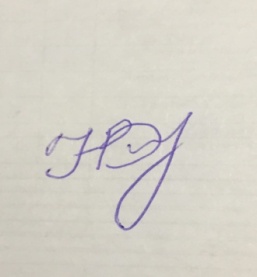               Педагог- психолог                                                       Новикова В.В№Ф.И.О.КурсГруппаГруппаУспеваемостьНикитин Владислав Вадимович1СП9420удовлетворительноудовлетворительноКосьянов Егор Константинович2М9219удовлетворительноудовлетворительноШорохов Глеб Михайлович2КС9419хорошохорошо  Теребынькин    Александр Алексеевич2ПКС9719хорошохорошоЕрмаков Алексей Максимович3С9118Академичеч. отАкадемичеч. отБахтин Данила Витальевич3КС11618
11 классовхорошохорошоГригорьева Дарина Олеговна3ПКС9718отличноотличноАбаев Руслан Батрадзович3ПКС9818хорошохорошоАлександров Андрей Михайлович4КС9517
11 классовхорошохорошоПаскалев Егор Александрович4ПКС9617хорошохорошо